Protokoll sektionsmöteÖrebro Studentkår   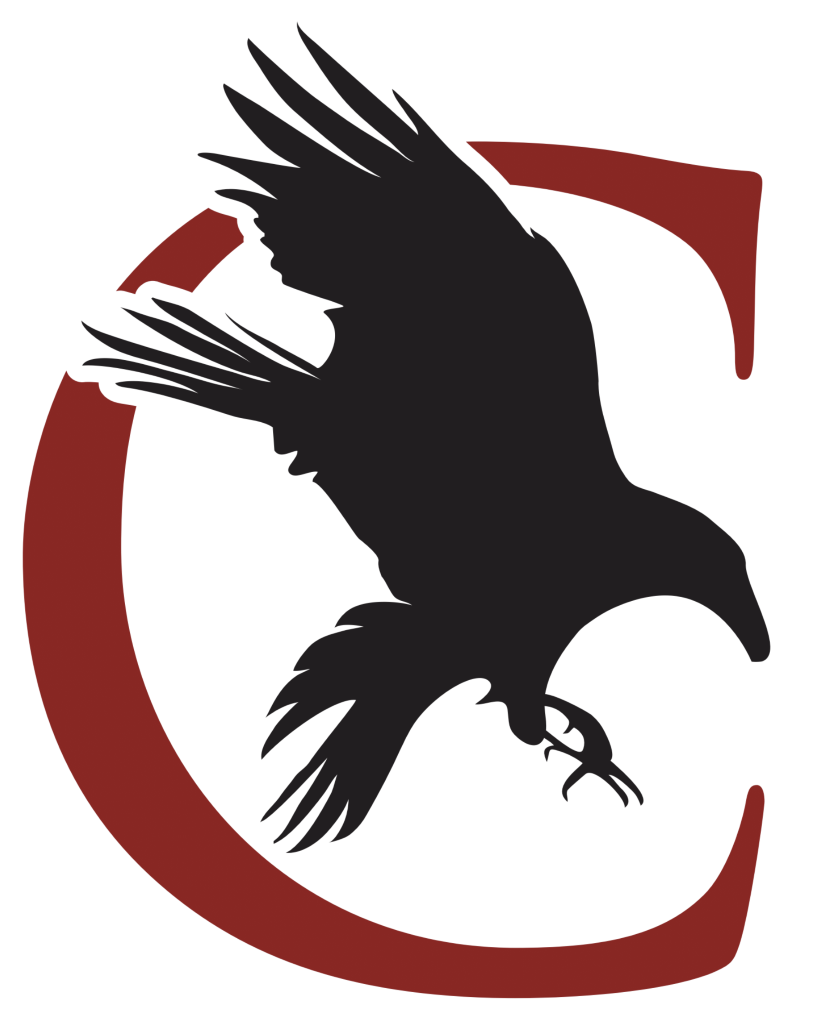 Sektionen Corax   2020-10-19Dnr:20/21: XXII.A.2.2
 §1 Mötets öppnas André förklarade mötet öppnat klockan 17.16.§2 Val av mötesordförande  Beslut togs att välja André Loiske till mötesordförande. §3 Val av mötessekreterare   Beslut togs att välja Wilma Antonsson till mötessekreterare. §4 Val av justerare tillika rösträknare   Beslut togs att välja Tobias Johansson till justerare tillika rösträknare.§5 Protokolljustering   Beslut togs att protokollet ska vara färdigskrivet senast den 2/11 - 20.
 §6 Adjungeringar   Inga adjungeringar§7 Fastställande av dagordningen   Dagordningen fastställs enligt utskick.§8 Meddelande och rapporter  Ordförande Hållit i styrelsemöte, varit på ordförandeforum, valt att inte längre engagera sig i ovve-gruppen.Vice ordförande mot kårsektionVarit på diverse möten, varit med i merchgruppens möte, hjälpt till med marknadsföring på våra sociala medier. Fortsatt sett över våra arbetsbeskrivningar.Vice ordförande mot ÖSKonkretiserat vår verksamhetsplan. Varit på åsiktstorg, varit på KS-möte, laddat upp inför FUM imorgon.Ekonomiansvarig Vi omsätter inte så mycket pengar just nu, men har betalat olika kvitton, lämnat in redovisningsunderlag.Studiesocialt ansvarig Fixat pluggstugorIntroduktionsansvarig Marknadsfört faddersläppetSekreterare Administrerat våra protokoll.Ledamot Lett merchgruppens arbete, haft brainstorming-möte, börjat fundera över musikhjälpen.Informationsansvarig Kommit in i rollen, börjat planerat inför styrelsepresentationsfilmer, startat upp Corpus.Utbildningsbevakare Varit på utbildningsbevakar-råd, fick info om FUNKA, börjat planera marknadsföring inför pedagogiska priset, på uppdrag av Corax och ÖS undersökt programrådsrepresentanter.Näringslivsansvarig Letat efter nya samarbetspartners, restauranger och caféer etc. Jobbat med merchgruppen, undersökt olika sponsorer till detta.Ordförande lärarutskottetSuttit i möte om programråden, börjat sett över ett system för detta.§9 Faddersläpp (Jocke och Julia) Jocke föredrar att det kommer bli en introduktion, och att faddersläppet nu är igång!Julia föredrar trestegsraketen som tagits fram. Beslut om vilket steg som kommer bli kommer i december.Generalerna besvarar frågor som rör hur introduktionen kommer att genomföras ur ett säkerhetsperspektiv. Faddergrupperna kommer bestå av 15 personer, med 5 faddrar i varje grupp, där grupperna i stor mån inte kommer få träffas. §10 FUM informerarTom Garman föredrar att det finns olika punkter inför morgondagens FUM.Diskussionspunkter:P-möte på kårenLösnummers arbeteStudiesociala aktiviteterHur kan kursutvärderingar förbättras?Beslutspunkter:Näringslivsansvarig, kan ÖS göra en undersökning om de kan ha en sittande näringslivsansvarig. Fråga som uppkommer – kommer den näringslivsansvarige vara en tjänsteperson? Tom besvarar att läget är oklart, och att det är under diskussion då det finns olika för och nackdelar med tjänsteperson vs förtroendevald person.Julia föredrar att studiesociala aktiviteter-punkten kommer följa introduktionens restriktioner. Medicinska föreningen. Serum vill dela på sig, fick avslag då de inte ville upplösa sin förening utan bara bilda en ny sektion. Detta måste röstas igenom i FUM. Beslutet innebär att campus skulle komma att bestå av 10 istället för 9 kårsektioner. Fråga som uppkommer – hur står Serum i frågan? Tom besvarar, att de vill ha en egen sektion då de till stor del är segregerade från huvudcampus och istället håller till vid campus USÖ. Emilia föredrar att Serum dock står kluvna inför att det kommer dela på medlemmar och sprida ut engagemanget. Lisa föredrar, förståeligt att de vill dela på sektionen, men Serum har tidigare haft ett svajigt engagemang och det riskerar att fallera hela sektionen. Tom föredrar att vi endast fyllt 2 av 6 FUM-ledamöter, och att vi har plats för 8 suppleanter.Corax sektionsmöte är enigt om att vi inte har en stark ståndpunkt i frågan, och kan lägga oss platt. § Övriga frågorAnneli frågar om hur det går kring intresseanmälan av overallerna?Emmy från ovvegruppen besvarar, det finns lite olika priser och förslag på overaller och att det kommer ta ett litet tag (6-7 veckor) från det att de beställs till att de § Beslut§ Nästa möte Beslut att låta Corax styrelse bestämma när nästa sektionsmöte ska äga rum.§ Mötet avslutas   André avslutar mötet klockan 17.52._______________________________   Mötesordförande     _______________________________   _______________________________    Sekreterare                                                      Justerare/Rösträknare   Kallade  Aleksander BergerAndré LoiskeCaroline StarborgEmilia MalmHugo ÖqvistJocke BrelinJulia BorghedeLinn SvorénLisa Alm Mimi Boström Thyra KylestenTobias Johansson Wilma AntonssonSamt Corax alla medlemmar. DeltagandeAleksander BergerAndré LoiskeCaroline StarborgEmilia MalmHugo ÖqvistJocke BrelinJulia BorghedeLisa AlmMimi BoströmThyra KylestenTobias JohanssonWilma AntonssonJasmin JameelJulian LehrAnneli BergmanEmmy GrünebergerSara Berg